UKLC Bristol Badminton School — language school in the UK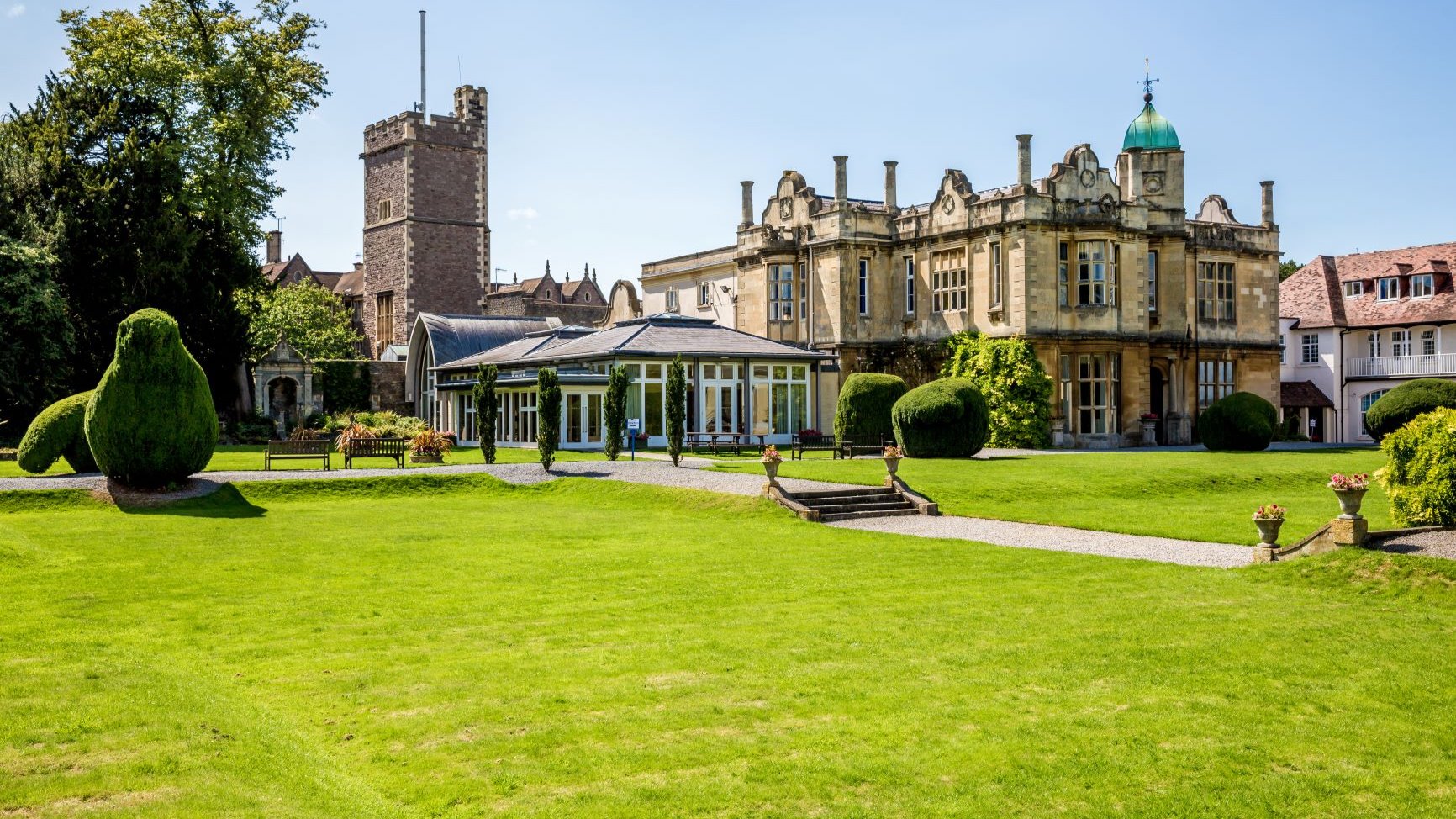 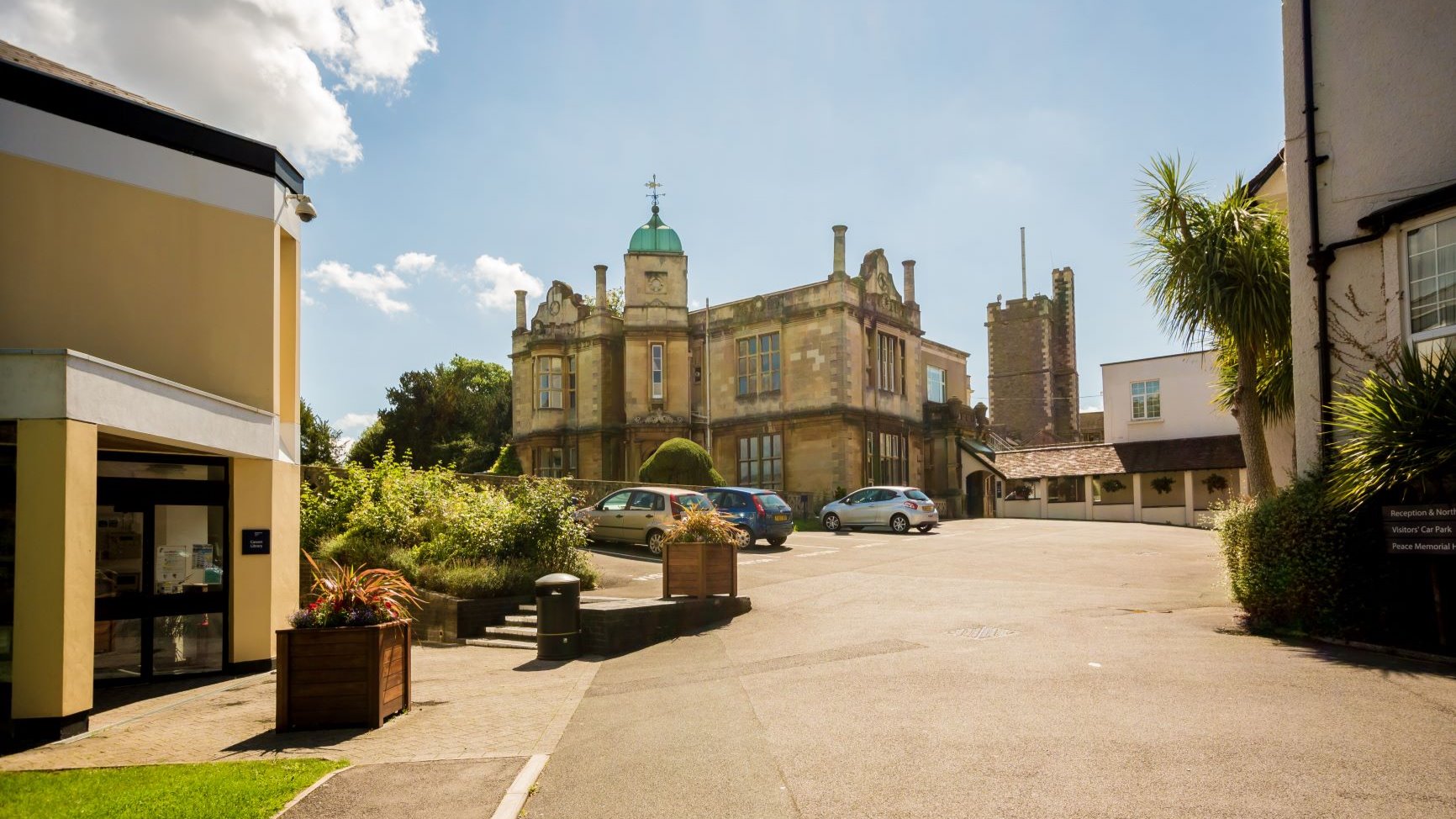 Badminton School, Bristol, UK, from 11 to 15 ageDescriptionWhy choose this programInfrastructureSport infrastructureHobbies and clubsWhat else included in the program priceRecommended arrival cityЛондонSample timetableFor booking please go to www.travelclass.org Course intensity15AccommodationCampusRoom typeMulti-beddedBathroom facilitiesSharedMealsBreakfast, Lunch and DinnerExcursions per week3Weekday excursions2Full day excursions1MorningAfternoonEveningDay 1English LessonsMulti Activity or Chosen ProgrammeMurder MysteryDay 2English LessonsBristol OrientationCasino Night or Conversation ClubDay 3English LessonsMulti Activity or Chosen ProgrammeTrashion ShowDay 4English LessonsWales with Chepstow CastleDiscoDay 5English LessonsMulti Activity or Chosen ProgrammeRed vs BlueDay 6Cardiff with Boat TripCardiff with Boat TripAttractionsDay 7Optional Excursion to London with Walking Tour, British Museum & London EyeOptional Excursion to London with Walking Tour, British Museum & London EyeFilm NightDay 8Multi Activity or Chosen ProgrammeEnglish lessonsSpeed DatingDay 9Bristol with SS Great BritainEnglish lessonsPaparazziDay 10Multi Activity or Chosen ProgrammeEnglish lessonsTrashion showDay 11Cheddar with Cheddar GorgeEnglish lessonsQuiz nightDay 12Multi Activity or Chosen ProgrammeEnglish lessonsDiscoDay 13Bath World Heritage Site with Roman BathsBath World Heritage Site with Roman BathsBath World Heritage Site with Roman BathsDay 14Depart